“The narrow Gate of Prayer”GUATEMALA MISSIONS TRIP September 2017The Pastors’ & Leaders’ Conference will be held from Wednesday-Saturday, September 18-26. There will be extra-curricular ministry opportunities available on Monday-Tuesday, September 18-19 if you choose to come those days.  If you arrive on  the 20th  of September, you must do so before noon, so we can make our way  to the Central America Conference for pastors and leaders. We will also minister at one of our Guatemala churches on Sunday morning.Trip Dates & Costs:Option 1: September 18-26 (8 nights)  $ 1,280.00Option 2: September 20-26 (6 nights)  $    960.00 What Costs are covered: 		- Lodging*                        - Bus Transportation                        - Meals while in Guatemala                        - Tips and other basic expenses*Note: All prices are based upon double occupancy.  If you desire to have a single occupancy, you will need to pay an additional $50.00 per night.  What Costs are NOT covered: 	- Airfare
- Food on the day you arrive and on the way back - Spending money for gifts, etc.  - Offerings Travel Arrangements:  
Purchase airfare on your own, rates vary.  Option 1: You can arrive anytime on Sept 18th .  Option 2: You will need to arrive on Sept 21st before noon.  Please email your flight itinerary to Rev. Donnie Capps at dcapps@willimanticchuchorg.When is Money Due?                      - 50% of money is due by Monday, August 14, 2017.          - Final Payment is due by Monday, September 4, 2017.How do we pay?Please write checks to: CCIF-KOL and send to:Pastor Jose Alvarez616 North Main StreetManchester, CT  06042Any additional donations to Kitchen of Love Ministries to help cover the ministry costs will be deeply appreciated. Passport: You will need a passport to travel to Guatemala.  It usually takes 2-6 weeks to obtain a passport so please plan accordingly.  Applications are available at your local post office. Also, if you already have your passport, be sure to check the expiration date. If the date is within 6 months of the trip, it’s time to renew. Please maiel a photo of your passport (photo page) to Rev. Donnie Capps at dcapps@willimanticchuchorg.Any Questions?  
Please see Pastor Jose Alvarez or Pastor Paul Echtenkamp.YOUTH CHALLENGE INTERNATIONAL
PO Box 320676
Hartford, CT  06132-0676
860-547-1561
youthchallengeinternationalusa@gmail.com“The narrow 
     Gate of Prayer”             MISSIONS TRIP          TO GUATEMALA   September 2017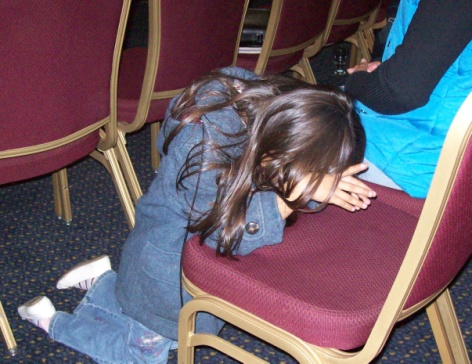 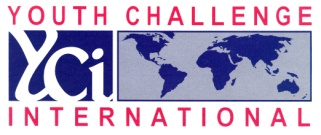 